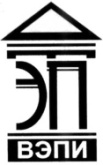 Автономная некоммерческая образовательная организациявысшего образования«Воронежский экономико-правовой институт»(АНОО ВО «ВЭПИ»)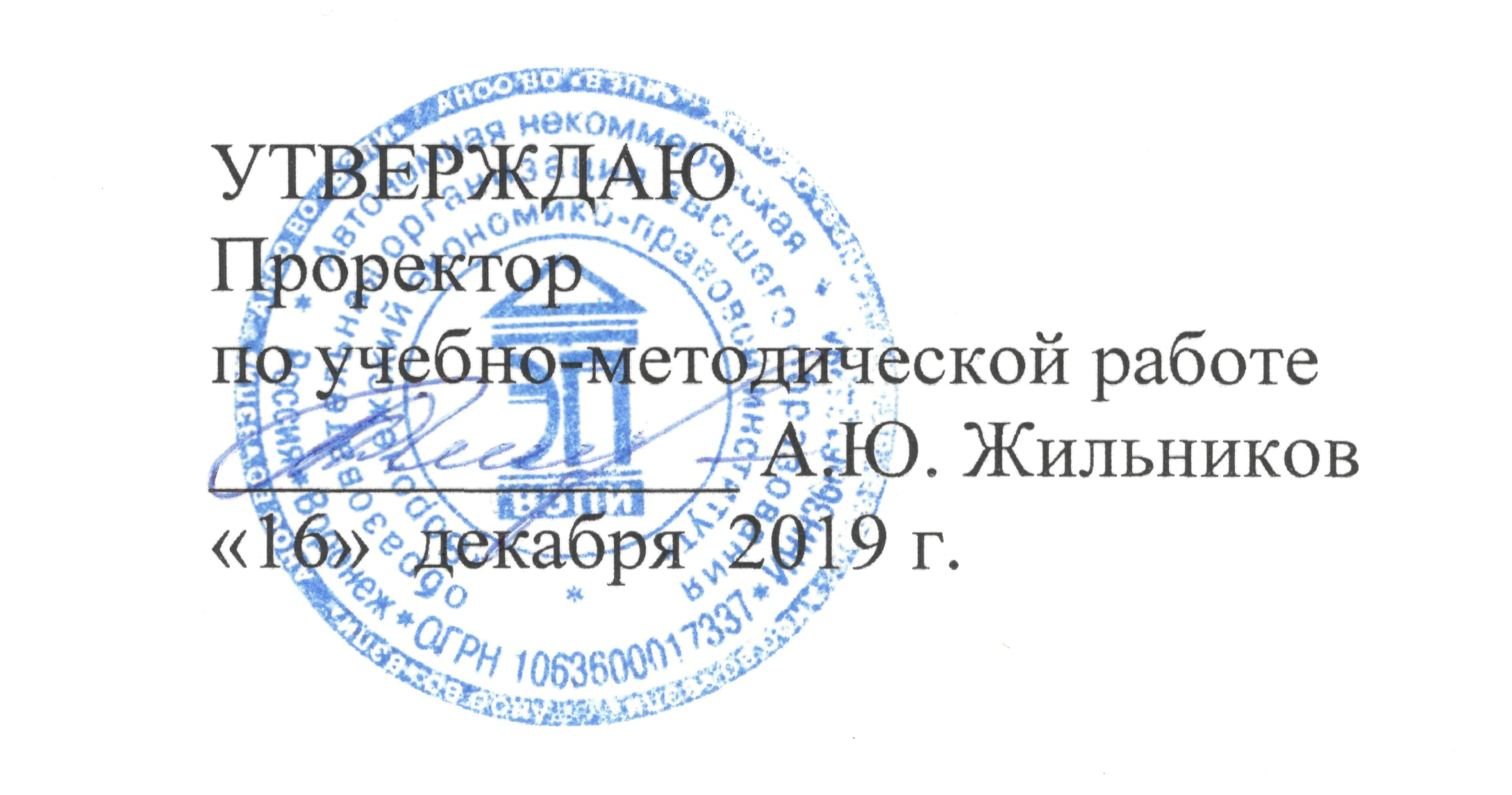 ФОНД ОЦЕНОЧНЫХ СРЕДСТВ ПО ДИСЦИПЛИНЕ (МОДУЛЮ)	ФТД.В.02 Профессиональная этика	(наименование дисциплины (модуля))	40.03.01 Юриспруденция	(код и наименование направления подготовки)Направленность (профиль) 	Государственно-правовая		(наименование направленности (профиля))Квалификация выпускника 	Бакалавр		(наименование квалификации)Форма обучения 	Очная, очно-заочная		(очная, очно-заочная, заочная)Рекомендован к использованию Филиалами АНОО ВО «ВЭПИ»	Воронеж 2019Фонд оценочных средств по дисциплине (модулю) рассмотрен и одобрен на заседании кафедры Психологии.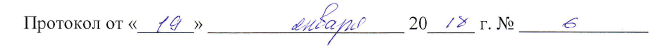 Протокол заседания от «_____» __________________ 20 ___ г. № 	Фонд оценочных средств по дисциплине (модулю) согласован со следующими представителями работодателей или их объединений, направление деятельности которых соответствует области профессиональной деятельности, к которой готовятся обучающиеся: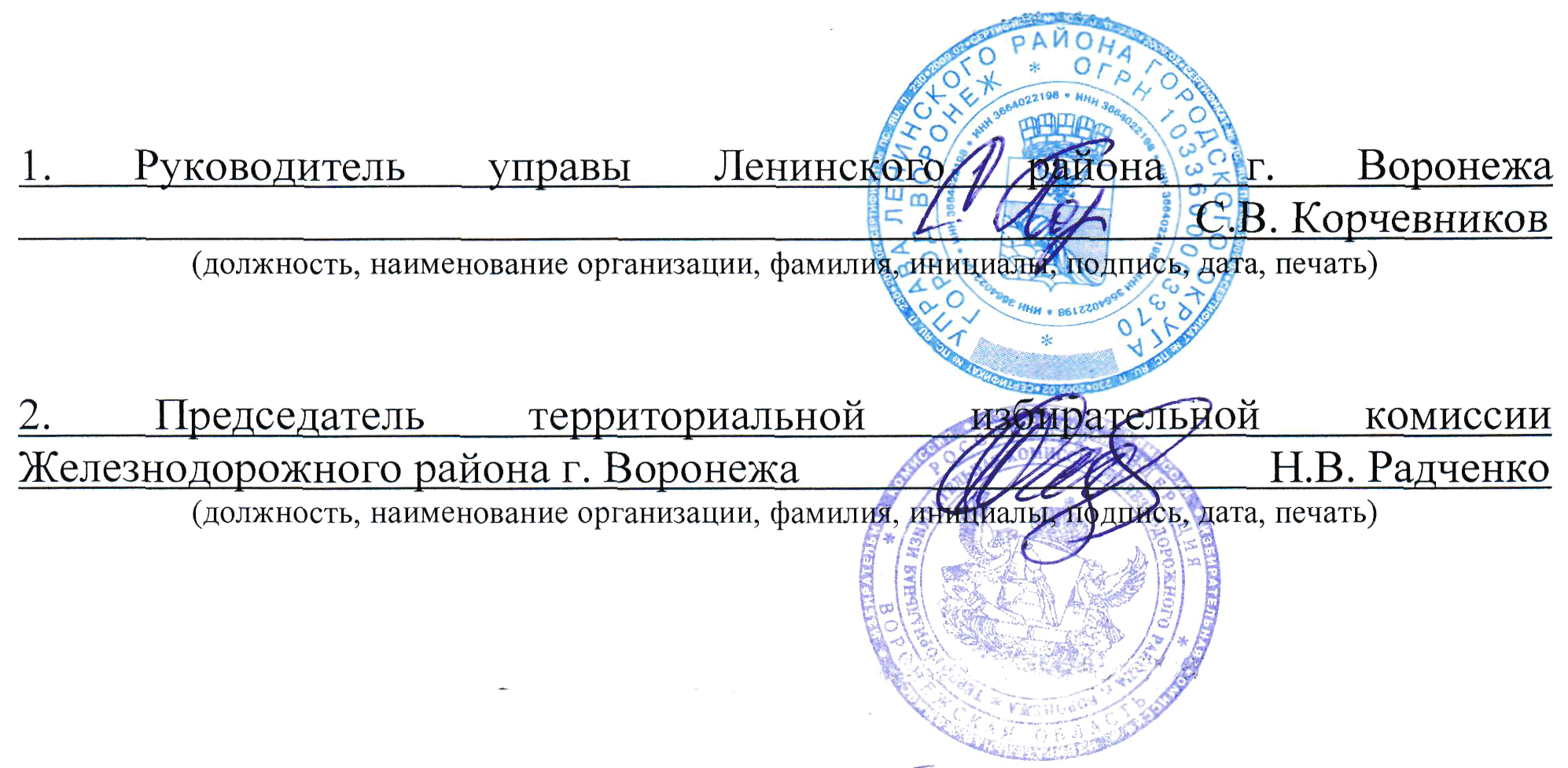 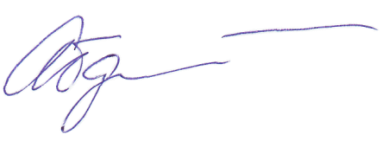 Заведующий кафедрой                                                                     Л.В. Абдалина1. Перечень компетенций с указанием этапов их формирования в процессе освоения ОП ВО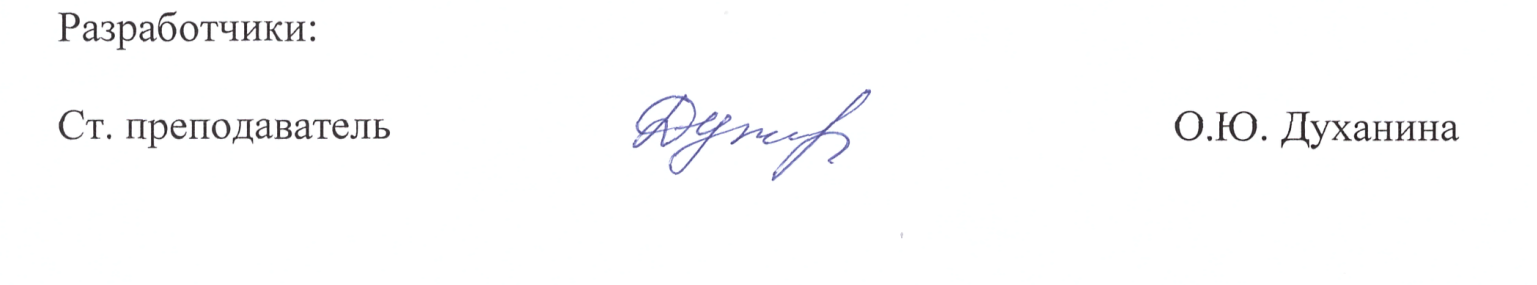 Целью проведения дисциплины ФТД.В.02 Профессиональная этика является достижение следующих результатов обучения:В формировании данных компетенций также участвуют следующие дисциплины (модули), практики и ГИА образовательной программы 
(по семестрам (курсам) их изучения):- для очной формы обучения:- для очно-заочной формы обучения:Этап дисциплины (модуля) ФТД.В.02 Профессиональная этика является в формировании компетенций соответствует:- для очной формы обучения – 4 семестру;- для очно-заочной формы обучения – 5 семестру.2. Показатели и критерии оценивания компетенций на различных этапах их формирования, шкалы оцениванияПоказателями оценивания компетенций являются следующие результаты обучения:Порядок оценки освоения обучающимися учебного материала определяется содержанием следующих разделов дисциплины (модуля):Критерии оценивания результатов обучения для текущего контроля успеваемости и промежуточной аттестации по дисциплине1. Критерии оценивания устного ответа:Зачтено:- знает принципы функционирования профессионального коллектива; основные этические понятия и категории, содержание и особенности профессиональной этики в юридической деятельности, понятие этикета, его роль в жизни общества, особенности этикета юриста, его основные нормы и функции; природу и сущность основных теоретических положений, раскрывающих содержание юридических понятий;- умеет учитывать культурные особенности представителей различных социальных общностей в процессе профессионального взаимодействия в коллективе.  оценивать факты и явления профессиональной деятельности с этической точки зрения; обосновывать и принимать в пределах должностных полномочий решения, основанные на уважении к закону и развитом правосознании;- владеет приемами взаимодействия с сотрудниками, выполняющими различные профессиональные задачи и обязанности. навыками поведения в коллективе и общения с гражданами в соответствии с нормами этикета. приемами взаимодействия с сотрудниками, выполняющими различные профессиональные задачи и обязанности.- не зачтено – не соответствует критериям «зачтено».2. Критерии оценивания выполнения реферата:Зачтено:- знает принципы функционирования профессионального коллектива; основные этические понятия и категории, содержание и особенности профессиональной этики в юридической деятельности, понятие этикета, его роль в жизни общества, особенности этикета юриста, его основные нормы и функции; природу и сущность основных теоретических положений, раскрывающих содержание юридических понятий;- умеет учитывать культурные особенности представителей различных социальных общностей в процессе профессионального взаимодействия в коллективе.  оценивать факты и явления профессиональной деятельности с этической точки зрения; обосновывать и принимать в пределах должностных полномочий решения, основанные на уважении к закону и развитом правосознании;- владеет приемами взаимодействия с сотрудниками, выполняющими различные профессиональные задачи и обязанности. навыками поведения в коллективе и общения с гражданами в соответствии с нормами этикета. приемами взаимодействия с сотрудниками, выполняющими различные профессиональные задачи и обязанности.- не зачтено – не соответствует критериям «зачтено».3. Критерии оценивания выполнения теста:Зачтено:- знает принципы функционирования профессионального коллектива; основные этические понятия и категории, содержание и особенности профессиональной этики в юридической деятельности, понятие этикета, его роль в жизни общества, особенности этикета юриста, его основные нормы и функции; природу и сущность основных теоретических положений, раскрывающих содержание юридических понятий;- умеет учитывать культурные особенности представителей различных социальных общностей в процессе профессионального взаимодействия в коллективе.  оценивать факты и явления профессиональной деятельности с этической точки зрения; обосновывать и принимать в пределах должностных полномочий решения, основанные на уважении к закону и развитом правосознании;- владеет приемами взаимодействия с сотрудниками, выполняющими различные профессиональные задачи и обязанности. навыками поведения в коллективе и общения с гражданами в соответствии с нормами этикета. приемами взаимодействия с сотрудниками, выполняющими различные профессиональные задачи и обязанности.- не зачтено – не соответствует критериям «зачтено».4. Критерии оценивания ответа на зачете:Зачтено:- знает принципы функционирования профессионального коллектива; основные этические понятия и категории, содержание и особенности профессиональной этики в юридической деятельности, понятие этикета, его роль в жизни общества, особенности этикета юриста, его основные нормы и функции; природу и сущность основных теоретических положений, раскрывающих содержание юридических понятий;- умеет учитывать культурные особенности представителей различных социальных общностей в процессе профессионального взаимодействия в коллективе.  оценивать факты и явления профессиональной деятельности с этической точки зрения; обосновывать и принимать в пределах должностных полномочий решения, основанные на уважении к закону и развитом правосознании;- владеет приемами взаимодействия с сотрудниками, выполняющими различные профессиональные задачи и обязанности. навыками поведения в коллективе и общения с гражданами в соответствии с нормами этикета. приемами взаимодействия с сотрудниками, выполняющими различные профессиональные задачи и обязанности.- не зачтено – не соответствует критериям «зачтено».3. Типовые контрольные задания или иные материалы, необходимые для оценки знаний, умений, навыков и (или) опыта деятельности, характеризующих этапы формирования компетенций1 ЭТАП«Текущий контроль успеваемости»Перечень тем рефератов1. Основные учения об этике в Древней Греции.2. Основные этические учения в эпоху Средневековья.3. Основные методологические проблемы профессиональной этикиюриста и возможные пути их разрешения.4. Значение и роль этикета в работе юриста.5. Способы предотвращения конфликта в профессиональной деятельности юриста.6. Парадокс моральной оценки.7. Реализация воспитательной функции морали в работе юриста.8. Соотношение морали и права.9. Соотношение целей и средств их достижения с позиции моральныхнорм современности.10. Особенности реализации юридического этикета.11. Презумпция невиновности в России – миф или реальность?12. Этические аспекты решения вопроса о недопустимости доказательств.13. Основа содержания судебного решения (приговора) – закон или мораль?14. Моральные особенности выступлений защитника.15. Особенности нравственной оценки поведения следователя во время осмотра места происшествия.16. Этические требования, предъявляемые к следователю при проведении обыска.17. Нравственные аспекты предъявления для опознания живых лиц.18. Этические требования при проведении допроса несовершеннолетних.19. Нравственные основы использования гипноза, полиграфа.20. Этические особенности подготовки и проведения следственного эксперимента.21. Власть и мораль в деятельности юриста: проблема их взаимоотношений.22. Нравственный аспект принудительного освидетельствования потерпевших23. Этика судебной защиты по уголовным делам.24. Цель и средства в уголовном судопроизводстве25. Нравственные аспекты пользования юристом предоставленными ему властными полномочиями26. Нравственные аспекты взаимодействия юриста со средствами массовой информации.27. Этикет в профессиональной деятельности юриста28. Этика предварительного следствия29. Этические основы использования отдельных видов доказательств30. Личная жизнь: пределы вмешательства.Примерные задания для письменных самостоятельных работВариант 11. Предмет и задачи этики. Соотношение профессиональной этики сотрудников органов правопорядка и философского знания.2. Мораль как предмет изучения этики. Структура морали. Концепции происхождения.3. Гуманизм и справедливость. Соотношение гуманизма, справедливости и законности в деятельности правоохранительных органов.Вариант 21. Нормы морали и права в системе социальных норм. Историческая связь происхождения норм права и морали.2. Общее и особенное в морали и праве.3. Влияние правовой системы на состояние нравственности в обществе.Вариант 31. Аксиология как отрасль этики.2. Различие иерархии ценностей субкультур.3. Этический анализ преступной субкультуры.Вариант 41. Физическая и психическая обусловленность морали.2. Факторы, влияющие на нравственность.3. Проблема соотношения личных и общественных интересов.Вариант 51. Основные этапы развития этики и этических учений.2. Этические школы, отражающие наиболее глубоко и точно состояние морали и нравственности современности (по выбору обучающегося).3. Добро и зло как нравственные категории и специфика их проявления в деятельности органов внутренних дел.Вариант 61. Моральный выбор в деятельности человека.2. Свобода, необходимость и ответственность в моральном выборе при выполнении оперативно-служебных задач.3. Компромисс как способ разрешения ситуации морального выбора.Вариант 71. Проблема взаимосвязи морального выбора и риска в профессиональнойдеятельности работников органов внутренних дел.2. Типология риска.3. Способы минимизации риска.Вариант 81. Понятие, причины возникновения и виды нравственных конфликтов.2. Типичные нравственные противоречия в правоохранительной деятельности.3. Общие закономерности разрешения нравственных конфликтов.Вариант 91. Общение как форма реализации нравственных отношений. Основные виды общения.2. Основные формы культуры общения: поведение, речь, внешний облик. Виды этикета.3. Специфика служебного этикета.Вариант 101. Моральные условия применения средств защиты в уголовном процессе.2. Моральные условия взаимоотношений защитника и подзащитного.3. Нравственные проблемы взаимоотношений прокурора с обвиняемым, его защитником и другими участниками уголовного процесса.Примеры тестовых заданийВариант 1.1. Этика возникла…a) более пяти тысяч лет назад;b) в XVII веке;c) более двух с половиной тысяч лет назад;d) в прошлом столетии.2. Этика является:a) теоретическим знаниемb) регулятором общественных отношенийc) отраслью праваd) обязательным стандартом поведения3. Этика является частью:a) философии;b) логики;c) гносеологии;d) эстетики.4. Основная задача этики – это:a) научить человека мыслить, анализировать и обобщать;b) строго регулировать жизнь человека и его поведение;c) оказать помощь человеку в понимании, что есть истинное благо и как найти свой путь к его достижению;d) верны все варианты ответа.5. Присутствие идеи справедливости является необходимой чертой:a) демократического законодательства;b) авторитарного режимаc) республиканской формы правленияd) наследной монархии.6. Две стороны профессиональной этики юриста:a) объективная и субъективная;b) фактическая и номинальная;c) формальная и неформальная;d) теоретическая и эмпирическая.7. Какой из перечисленных элементов не относится к структурепрофессиональной этики?a) нравственная деятельность юриста и ее специфические особенности;b) нравственные отношения в сфере права и правоприменения;c) особенности профессионально-нравственного сознания работников правоохранительных органов;d) профессиональный статус работника правоохранительных органов.8. К элементам юридической деятельности не относится:a) цель юридической деятельности;b) средства, которые используются для достижения цели;c) методика проводимой работы;d) результат юридической деятельности9. К мыслителям, стоявшим у истоков становления профессиональной этики, относятся:a) Аристотель, Гиппократ;b) Фома Аквинский, Никола Макиавелли;c) Августин Блаженный, Иммануил Кант;d) Пифагор, Геродот.10. Профессиональные виды этики - это …a) направления этических исследований относительно оснований профессиональной деятельности;b) руководящие начала, правила, образцы, эталоны, порядок внутренней саморегуляции личности на основе этико-гуманистических идеалов;c) системы профессиональных норм;d) те специфические особенности профессиональной деятельности, которые направлены непосредственно на человека в тех или иных условиях его жизни и деятельности в обществе.11. Нравственный долг прокурора заключается в том, чтобы:a) обвинить подсудимого, во что бы то ни стало;b) оказать давление на участников процесса и добиться обвинительного заключения;c) сдержанно и тактично донести до присутствующих объективную опасность преступления и добиться соразмерных санкций;d) верны все варианты ответа.Вариант 2.1. Возникновение этики связано с такой личностью как:a) Цицерон;b) Ксенофан;c) Аристотель;d) Пифагор.2. Термины «этика», «мораль», «нравственность»:a) всегда употребляются как синонимы;b) в обыденных условиях употребляются как синонимы, но имеютотличия как философские термины;c) в философии являются синонимами, но в обыденной жизни ихзначения различны; d) нет верного варианта ответы.3. Предмет этики – это:a) конкретные факты психической жизни, психические явления,характеризуемые качественно и количественно;b) учение о социальной природе, нравственной деятельности, моральных отношений и морального сознания;c) весь мир, рассматриваемый с точки зрения значимости, ценности егоявлений для человечества;d) законы и формы, приемы и операции мышления, с помощью которыхчеловек познает окружающий мир.4. Основными категориями, которыми оперирует этика являются:a) добро, зло, справедливость;b) благо, долг, совесть;c) ответственность, честь, достоинство;d) все вышеназванные варианты ответа верны.5. Долг, как категория этики – это:a) денежные средства или другое имущество, которые физическое или юридическое лицо получает в обмен на обещание выплатить в определённый срок в будущем обусловленную сумму с процентами;b) обязательство, возникающее в результате сделки, действия или бездействия лица, невыполнение которого влечет за собой возмещение вреда по решению суда;c) отношение личности к обществу, другим людям, выражающаяся в нравственной обязанности по отношению к ним в конкретных условиях;d) верны все варианты ответа.6. Какой из перечисленных элементов не относится к структурепрофессиональной этики:a) нравственная деятельность юриста и ее специфические особенности;b) нравственные отношения в сфере права и правоприменения;c) особенности профессионально-нравственного сознания работников правоохранительных органов;d) профессиональный статус работника правоохранительных органов.7. Профессиональная этика - это…a) форма общественного сознания, регулирующая и оценивающая поведение и действие социальных субъектов;b) философская наука, объектом изучения которой является мораль: ее сущность, происхождение, функционирование и эволюция в обществе;c) учение о профессиональной морали, представляющей собой исторически сложившуюся систему нравственных принципов, предписаний, заповедей и норм применительно к особенностям определенных профессий;d) форма общественного сознания, совокупность принципов, правил и норм, которыми люди руководствуются в своих действиях.8. К этике юриста относят:a) развитие интереса к этому виду деятельности как к правовой профессии широкой направленности;b) определение понятия и содержания профессиональной чести, раскрытие нравственных основ будущей профессиональной деятельности;c) выработка иммунитета к профессионально-нравственной деформации в процессе непосредственного общения с теми, кто преступил закон;d) все вышеперечисленное.9. Нравственные основы деятельности по осуществлению правосудия изучает:a) юридическая психология;b) юридическая риторика;c) судебная этика;d) все названные дисциплины10. Нравственный долг адвоката заключается в том, чтобы:a) обеспечить подсудимому право на защиту, объективно и профессионально отстаивать его права;b) любыми способами добиться освобождения подсудимого или минимального наказания;c) формально предоставить защиту, но не оказывать активной помощи виновному;d) все варианты верны т.к. каждый адвокат выбирает свою стратегию ведения дела.11.Что послужило импульсом для развития дисциплины «судебная этика» в России?a) судебная реформа 1864 года;b) отмена крепостного права;c) образование СССР;d) принятие концепции судебной реформы, одобренной Верховным Советом Российской Федерации в 1991 году.2 ЭТАП «Промежуточная аттестация по итогам освоения дисциплины»Список вопросов к зачету1. Понятие и предмет этики.2. Основные этапы исторического развития этических учений.3. Понятие и содержание основных категорий этики.4. Общечеловеческие начала этики.5. Категории «добра» и «зла» в деятельности юриста.6. Долг, совесть, ответственность в работе юриста.7. Понятие и сущность морали. Соотношение морали и права.8. Нравственная свобода выбора.9. Понятие, признаки и виды социальных норм. Их иерархия.10. Моральное сознание и моральная практика.11. Понятие и виды профессиональной этики.12. Особенности профессии юриста и их нравственное значение.13. Нравственное содержание конституционных норм о правосудии иправоохранительной деятельности.14. Нравственное содержание уголовно-процессуального законодательства.15. Понятие истины. Установление истины по уголовному делу какнравственная цель доказывания.16. Понятие, предмет и содержание профессиональной этики юриста.17. Методы изучения профессиональной этики юриста.18. Этика производства следственных действий.19. Нравственные требования к деятельности судебной власти.20. Нравственное содержание судебных прений.21. Этика обвинительной речи прокурора.22. Этика речи защитника.23. Нравственные начала использования помощи общественности вправоприменительной практике.24. Нравственное содержание презумпции невиновности.25. Нравственное содержание оценки доказательств по внутреннемуубеждению.26. Соотношение целей и средств в профессиональной деятельностиюриста.27. Социальный характер моральных норм.28. Понятие, содержание и функции служебного этикета юриста.29. Служебный этикет юриста.30. Нравственное содержание правовых норм.31. Нравственные начала гражданского судопроизводства.32. Нравственные начала судопроизводства по уголовным делам.33. Профессионально необходимые качества юриста, их нравственноесодержание.34. Соотношение правовых норм и норм нравственности.35. Нравственные основы деятельности следователя.36. Нравственные основы деятельности адвоката.37. Нравственные основы избрания мер пресечения.38. Нравственные основы обыска.39. Этические основы допроса потерпевшего.40. Этические основы допроса несовершеннолетнего.41. Этические аспекты использования следователем предоставленных ему властных полномочий.42. Нравственные основы очной ставки.43. Нравственные основы использования гипноза, полиграфа.44. Этические начала взаимодействия следователя со средствами массовой информации.45. Нравственные основы деятельности судьи.46. Нравственные основы деятельности прокурора.47. Нравственный конфликт в профессиональной деятельности юриста.48. Способы предотвращения конфликтных ситуаций.49. Соотношение общей и профессиональной этики.50. Правила поведения юристов в профессиональной деятельности.51. Кодекс профессиональной этики юриста.4. Методические материалы, определяющие процедуры оценивания знаний, умений, навыков и (или) опыта деятельности, характеризующих этапы формирования компетенцийИзучение дисциплины (модуля) заканчивается определенными методами контроля, к которым относятся: текущая аттестация, зачет. Требования к организации подготовки к итоговой аттестации те же, что и при занятиях в течение семестра, но соблюдаться они должны более строго.Зачет - это форма оценивания усвоения учебного материала дисциплин (разделов дисциплин).Зачеты принимаются преподавателями, проводившими практические занятия в группе, или лекторами потока.Результаты прохождения промежуточной аттестации для дисциплин, по которым в соответствии с учебным планом предусмотрена форма контроля «зачет», оцениваются  «зачтено» / «не зачтено».5. Материалы для компьютерного тестирования обучающихся в рамках проведения контроля наличия у обучающихся сформированных результатов обучения по дисциплинеОбщие критерии оцениванияВариант 1Номер вопроса и проверка сформированной компетенцииКлюч ответовЗадание №1Этика как наука существует:1. более 20 веков;2. более 10 веков;3. с конца 18 века;Задание №2Этика — это наука:1. которая изучает добродетели;2. об общепринятых и повторяющихся формах поведения людей3. о морали, нравственностиЗадание №3Мораль — это:1. общепринятые в рамках социальной общности (группы)правила, образцы поведения или действия в определенной ситуации;2. форма общественного сознания, в которой отражаются идеи, представления, принципы и правила поведения людей в обществе;3. общепринятые и повторяющиеся формы поведения людей, которые служат средством передача социального и культурного опыта от поколения к поколению;Задание №4Социальные нормы — это:1. общепринятые в рамках социальной общности (группы)правила, образцы поведения или действия в определенной ситуации;2. форма общественного сознания, в которой отражаются идеи, представления, принципы и правила поведения людей в обществе;3. общепринятые и повторяющиеся формы поведения людей, которые служат средством передача социального и культурного опыта от поколения к поколению;Задание №5Ритуалы — это:1. правила поведения людей при совершении обрядов и форм деятельности.2. общепринятые и повторяющиеся формы поведения людей, которые служат средством передачи социального и культурного опыта от поколения к поколению.3. правила поведения, которые устанавливаются и охраняются государством.Задание №6Традиции — это:1. правила поведения, которые устанавливаются и охраняются государством.2.представляют собой правила поведения, которые устанавливаются самими общественными организациями и охраняются с помощью мер общественного воздействия, предусмотренных уставами этих организаций.3. духовно-нравственные правила человеческого общежития, основанные на представлении людей о Боге как творце мироздания.4. наиболее обобщенные и стабильные правила поведения людей в том или ином обществе, которые выверены временем и длительно существуют.Задание №7Права — это:1. представляют собой правила поведения, которые устанавливаются самими общественными организациями и охраняются с помощью мер общественного воздействия, предусмотренных уставами этих организаций.2. правила поведения, которые устанавливаются и охраняются государством.3. духовно-нравственные правила человеческого общежития, основанные на представлении людей о Боге как творце мироздания.Задание №8	Религия — это:1. духовно-нравственные правила человеческого общежития, основанные на представлении людей о Боге как творце мироздания.2. передача социального и культурного опыта от поколения к поколению;3. правила поведения людей при совершении обрядов и форм деятельности.Задание №9Нормы общественных организаций — представляют собой:1. наиболее обобщенные и стабильные правила поведения людей в том или ином обществе, которые выверены временем и длительно существуют.2. правила поведения, которые устанавливаются и охраняются государством.3. правила поведения, которые устанавливаются самими общественными организациями и охраняются с помощью мер общественного воздействия, предусмотренных уставами этих организаций.Задание №10Основателем этики признаётся:1. Платон (428-328 до н.э.)2. великий древнегреческий философ Сократ (469-399 до н.э.).3. Аристотель (384-322 до н.э.),Задание №11Термин «этика» (ethica) впервые использовал для обозначения науки, которая изучает добродетели:1. Платон (428-328 до н.э.)2. великий древнегреческий философ Сократ (469-399 до н.э.).3. Аристотель (384-322 до н.э.),Задание №12В истории развития этики как науки можно выделить:1. 3 этапа: античная этика,  средневековая этика, современная этика.2. 2 этапа: античная этика, современная этика.3. 5 этапов: предэтика, античная этика, средневековая этика, этика Нового времени, современная этика.Задание №13Автор термина “Мораль”:1. Гомер;2. Тацит;3. Цицерон.Задание №14 Нравственность - термин:1. французский;2. китайский;3. русский.Задание №15 “Домострой” - памятник этической мысли:1. Древней Греции;2. Индии;3. России.Задание №16 “Любовь к ближнему” - моральная норма этики:1. античной;2. конфуцианской;3. христианской.Задание №17Этический утилитаризм - это этика:1. феодальных экономических отношений;2. рабовладельческих рыночных отношений;3. буржуазных рыночных отношений.Задание №18 Эвдемонизм - это:1. долг;2. красота;3. счастье.Задание №19 Гедонизм - это:1. аскетизм;2. чувственное наслаждение. 3. патриотизм;Задание №20 Логос - это закон:1. Римской империи;2. Российской империи;3. Космоса.Вариант 2Номер вопроса и проверка сформированной компетенцииКлюч ответовЗадание №1Аскетизм – это отказ от чувственно-физических наслаждений:1. да2. нет	Задание №2Понятие “греха” впервые сформулировано Фомой Аквинским:1. да2. нет	Задание №3“Деонтология” - учение о проблемах морали и нравственности1. да2. нет	Задание №4«Категорический императив» встречается в учении Канта.1. да2. нетЗадание №5Религиозное начало преобладало в этике средних веков.1. да2. нетЗадание №6Рационализм - отличительная черта этики протестантизма.1. да2. нетЗадание №7Этикет - это религиозное учение1. да2. нетЗадание №8Этику к “практической философии” относил Аристотель.1. да2. нетЗадание №9Эмотивизм - это направление в этике неопозитивизма.1. да2. нетЗадание №10 “Научить человека быть счастливым” - это точка зрения эвдемонизма.1. да2. нетЗадание №11“Человек должен быть свободным” считает этика экзистенциализма1. да2. нетЗадание №12Добро и зло —  это наиболее общие формы моральной оценки, разграничивающие нравственное и безнравственное.1. да2. нетЗадание №13В этике справедливость - специфически правовая категория.1. да2. нетЗадание №14Долг представляет собой нравственную задачу, которую человек формулирует для себя сам на основании нравственных требований, обращенных ко всем.1. да2. нетЗадание №15Совесть — это категория этики, характеризующая способность человека осуществлять нравственный самоконтроль, внутреннюю самооценку с позиций соответствия своего поведения требованиям нравственности, самостоятельно формулировать для себя нравственные задачи и требовать от себя их выполнения.1. да2. нетЗадание №16Ответственность — это категория этики, характеризующая личность с точки зрения выполнения ею нравственных требований, соответствия ее моральной деятельности нравственному долгу, рассматриваемого с позиций возможностей личности.1. да2. нетЗадание №17Достоинство — это категория этики, характеризующая личность с точки зрения выполнения ею нравственных требований, соответствия ее моральной деятельности нравственному долгу, рассматриваемого с позиций возможностей личности.1. да2. нетЗадание №18Репутация— это самооценивающее чувство, переживание, один из древнейших интимноличностных регуляторов поведения людей.1. да2. нетЗадание №19Право — это совокупность установленных или санкционированных государством общеобязательных правил поведения (норм), соблюдение которых обеспечивается мерами государственного воздействия1. да2. нетЗадание №20Мораль и право – это необходимые, взаимосвязанные и взаимопроникающие системы регуляции общественной жизни.1. да2. нетВариант 2Номер вопроса и проверка сформированной компетенцииКлюч ответовЗадание №1Автор трактата «Никомахова этика»:1. Платон;2. Аристотель;3. Демосфен.Задание №2В каком веке появился термин «мораль»:1. В 4 в. до.н.э.;2. В 1675 г.;3. В 4 в. н.э.;Задание №3В соответствии общепринятой практикой ведения переговоров с иностранной делегацией, после приезда делегации необходимо:1. Сразу начать работу2. Дать возможность отдохнуть3. Нанести визит вежливости в принимающую организациюЗадание №4Визитные карточки используются со следующими основными целями:1. Только информирование о своем существовании лиц, в которых вы заинтересованы:2. Только сообщение о себе и о своей фирме дополнительной информации в момент знакомства3. Только поддержание контактов4. Всё перечисленноеЗадание №5Воздействие одного человека на другого с целью вызвать определенные мысли, чувства, желания:1. эмпатия2. альтруизм3. гуманизмЗадание №6Главная функция морали:1. регулятивная2. адаптивная3. социальная4. воспитательнаяЗадание №7Древневосточное религиозно-этическое учение, считавшее, что мудрый правитель должен предоставить всему идти своим путем:1. брахманизм2. даосизм3. конфуцианство4. буддизмЗадание №8Если внимание аудитории потеряно, для его восстановления используются:1. Заканчивать выступление2. Сосредоточить взгляд на тех, кто мешает выступлению3. Усилить громкость голоса или, наоборот, понизить егоЗадание №9Основными специфическими профессиональными ценностями в социальной работы являются:1. этические кодексы, принимаемые государством2.человек, условия, результаты, цели деятельности3. материальные средства и ресурсыЗадание №10Отличительной особенностью этического учения французских материалистов является:1. постановка проблемы соотношения общественной пользы и эгоистических стремлений человека2. идея о всеобщей греховности3. идея о человеческой душе как частице мировой душиЗадание №11Положение, при котором выбор одной из двух противоположных возможностей одинаково затруднителен:1. дилемма2. альтернатива3. эмпатияЗадание №12Понятие, выражающее любовь к Родине:1. справедливость2. патриотизм3. гуманизм4. оптимизмЗадание №13Постоянное стремление специалиста к профессиональному росту:1. Стремление к самосовершенствованию2. Творческое мышление3. Повышение авторитетаЗадание №14Профессиональная этика – это:1. Подход, направленный на гармонизацию интересов социума2. Наука о профессиональной морали как совокупности идеалов и ценностей3. Учение о должном поведении индивидаЗадание №15Профессионально-этический кодекс социальных работников России был принят в:1. 1995 г.2. 1997 г.3. 1999 г.4. 1994 г.Задание №16Социальная работа как профессия относится к типу:1. Человек - природа2. человек - техника3. человек - человек4. человек - знакЗадание №17Залом на визитной карточке свидетельствует:1. Что Вы неряшливый человек2. Что Вы лично оставили визитную карточку3. Знак наибольшего почтенияЗадание №18Кувертная карточка используется:1. Для помощи приглашенных при рассаживании за столом2. Для приглашения на прием3. Для благодарностиЗадание №19Моральный принцип, противоположный аскетизму:1. ригоризм2. утилитаризм3. гедонизмЗадание №20На кувертной карточке пишут:1. Титул гостя2. Фамилию гостя3. НациональностьВариант 4Номер вопроса и проверка сформированной компетенцииКлюч ответовЗадание №1На кувертной карточке пишут фамилию гостя1.Верно2.НеверноЗадание №2Гедонизм- моральный принцип, противоположный аскетизму1.Верно2.НеверноЗадание №3Кувертная карточка используется для помощи приглашенных при рассаживании за столом1.Верно2.НеверноЗадание №4Залом на визитной карточке свидетельствует о том, что Вы лично оставили визитную карточку1.Верно2.НеверноЗадание №5Социальная работа как профессия относится к типу человек-человек1.Верно2.НеверноЗадание №6Профессионально-этический кодекс социальных работников России был принят в 1994 году1.Верно2.НеверноЗадание №7Профессиональная этика – это наука о профессиональной морали как совокупности идеалов и ценностей1.Верно2.НеверноЗадание №8Постоянное стремление специалиста к профессиональному росту - это повышение авторитета1.Верно2.НеверноЗадание №9Патриотизм – это понятие, выражающее любовь к родине1.Верно2.НеверноЗадание №10Эмпатия - положение, при котором выбор одной из двух противоположных возможностей одинаково затруднителен1.Верно2.НеверноЗадание №11Отличительной особенностью этического учения французских материалистов является постановка проблемы соотношения общественной пользы и эгоистических стремлений человека1.Верно2.НеверноЗадание №12Основными специфическими профессиональными ценностями в социальной работы являются человек, условия, результаты, цели деятельности1.Верно2.НеверноЗадание №13Если внимание аудитории потеряно, для его восстановления используются усиление громкости голоса или, наоборот, понижение его1.Верно2.НеверноЗадание №14Конфуцианство - древневосточное религиозно-этическое учение, считавшее, что мудрый правитель должен предоставить всему идти своим путем1.Верно2.НеверноЗадание №15Главная функция морали – регулятивная1.Верно2.НеверноЗадание №16Гуманизм – это воздействие одного человека на другого с целью вызвать определенные мысли, чувства, желания1.Верно2.НеверноЗадание №17В соответствии общепринятой практикой ведения переговоров с иностранной делегацией, после приезда делегации необходимо нанести визит вежливости в принимающую организацию1.Верно2.НеверноЗадание №18В 4 в. до.н.э появился термин «мораль»1.Верно2.НеверноЗадание №19Аристотель – автор трактата «Никомахова этика»1.Верно2.НеверноЗадание №20Визитные карточки используются со следующими основными целями:1. Только информирование о своем существовании лиц, в которых вы заинтересованы:2. Только сообщение о себе и о своей фирме дополнительной информации в момент знакомства3. Только поддержание контактов1.Верно2.НеверноКод компетенцииНаименование компетенцииОК-6способностью работать в коллективе, толерантно воспринимая социальные, этнические, конфессиональные и культурные различияОПК-3способностью добросовестно исполнять профессиональные обязанности, соблюдать принципы этики юристаПК-2способностью осуществлять профессиональную деятельность на основе развитого правосознания, правового мышления и правовой культурыНаименование дисциплин (модулей), практик, ГИАЭтапы формирования компетенций по семестрам изученияЭтапы формирования компетенций по семестрам изученияЭтапы формирования компетенций по семестрам изученияЭтапы формирования компетенций по семестрам изученияЭтапы формирования компетенций по семестрам изученияЭтапы формирования компетенций по семестрам изученияЭтапы формирования компетенций по семестрам изученияЭтапы формирования компетенций по семестрам изученияНаименование дисциплин (модулей), практик, ГИА1 сем.2 сем.3 сем.4 сем.5 сем.6 сем.7 сем.8 сем.ФилософияОК-6Трудовое правоОК-6ОК-6СоциологияОК-6ПК-2Учебная практика (практика по получению первичных профессиональных умений и навыков)ОПК-3 ПК-2Теория государства и праваОПК-3 ПК-2ОПК-3 ПК-2Семейное правоОПК-3Латинский языкПК-2Русский язык и культура речиПК-2История государства и права РоссииПК-2История государства и права зарубежных странПК-2ПК-2Римское правоПК-2Проблемы теории государства и праваПК-2Организация и осуществление государственной власти в субъектах РФПК-2ПолитологияПК-2Производственная практика (практика по получению профессиональных умений и опыта профессиональной деятельности)ОПК-3 ПК-2Производственная практика (преддипломная практика)ПК-2Подготовка к сдаче и сдача государственного экзаменаОПК-3 ПК-2Защита выпускной квалификационной работы, включая подготовку к процедуре защиты и процедуру защитыОК-6ОПК-3 ПК-2Наименование дисциплин (модулей), практик, ГИАЭтапы формирования компетенций по семестрам изученияЭтапы формирования компетенций по семестрам изученияЭтапы формирования компетенций по семестрам изученияЭтапы формирования компетенций по семестрам изученияЭтапы формирования компетенций по семестрам изученияЭтапы формирования компетенций по семестрам изученияЭтапы формирования компетенций по семестрам изученияЭтапы формирования компетенций по семестрам изученияЭтапы формирования компетенций по семестрам изученияЭтапы формирования компетенций по семестрам изученияНаименование дисциплин (модулей), практик, ГИА1 сем.2 сем.3 сем.4 сем.5 сем.6 сем.7 сем.8 сем.9 сем.А сем.ФилософияОК-6Трудовое правоОК-6ОК-6СоциологияОК-6ПК-2Учебная практика (практика по получению первичных профессиональных умений и навыков)ОПК-3 ПК-2Теория государства и праваОПК-3ПК-2ОПК-3ПК-2Семейное правоОПК-3Латинский языкПК-2Русский язык и культура речиПК-2История государства и права РоссииПК-2История государства и права зарубежных странПК-2ПК-2Римское правоПК-2Проблемы теории государства и праваПК-2Организация и осуществление государственной власти в субъектах РФПК-2ПолитологияПК-2Производственная практика (практика по получению профессиональных умений и опыта профессиональной деятельности)ОПК-3 ПК-2Производственная практика (преддипломная практика)ПК-2Подготовка к сдаче и сдача государственного экзаменаОПК-3 ПК-2Защита выпускной квалификационной работы, включая подготовку к процедуре защиты и процедуру защитыОК-6ОПК-3 ПК-2Код компетенцииПланируемые результаты обучения (показатели)ОК-6Знать: принципы функционирования профессионального коллектива. Уметь: учитывать культурные особенности представителей различных социальных общностей в процессе профессионального взаимодействия в коллективе.  Владеть: приемами взаимодействия с сотрудниками, выполняющими различные профессиональные задачи и обязанности.ОПК-3Знать: основные этические понятия и категории, содержание и особенности профессиональной этики в юридической деятельности, понятие этикета, его роль в жизни общества, особенности этикета юриста, его основные нормы и функции. Уметь: оценивать факты и явления профессиональной деятельности с этической точки зрения. Владеть: навыками поведения в коллективе и общения с гражданами в соответствии с нормами этикета.ПК-2	Знать: природу и сущность основных теоретических положений, раскрывающих содержание юридических понятий.Уметь: обосновывать и принимать в пределах должностных полномочий решения, основанные на уважении к закону и развитом правосознании.  Владеть: приемами взаимодействия с сотрудниками, выполняющими различные профессиональные задачи и обязанности№ 
п/пНаименование раздела дисциплины (модуля)Компетенции (части компетенций)Критерии оцениванияОценочные средства текущего контроля успеваемостиШкала оценивания1Тема 1. Понятие, предмет, системаэтики и место среди другихгуманитарных наукОК-6Знать: принципы функционирования профессионального коллектива. Уметь: учитывать культурные особенности представителей различных социальных общностей в процессе профессионального взаимодействия в коллективе.  Владеть: приемами взаимодействия с сотрудниками, выполняющими различные профессиональные задачи и обязанности.Опрос, реферат«Зачтено»,«Не зачтено»2Тема 2. Этапы историческогоразвития нравственности и этикикак науки. ОК-6Знать: принципы функционирования профессионального коллектива. Уметь: учитывать культурные особенности представителей различных социальных общностей в процессе профессионального взаимодействия в коллективе.  Владеть: приемами взаимодействия с сотрудниками, выполняющими различные профессиональные задачи и обязанности.Опрос, реферат«Зачтено»,«Не зачтено»3Тема 3. Сущность морали, еепроисхождение, развитие.ОК-6Знать: принципы функционирования профессионального коллектива. Уметь: учитывать культурные особенности представителей различных социальных общностей в процессе профессионального взаимодействия в коллективе.  Владеть: приемами взаимодействия с сотрудниками, выполняющими различные профессиональные задачи и обязанности.Опрос, реферат«Зачтено»,«Не зачтено»4Тема 4. Понятие о профессиональной этике юриста, ее предмет, задачи, виды, принципы и структураОК-6ОПК-3Уметь: учитывать культурные особенности представителей различных социальных общностей в процессе профессионального взаимодействия в коллективе.  Владеть: приемами взаимодействия с сотрудниками, выполняющими различные профессиональные задачи и обязанности;Уметь: оценивать факты и явления профессиональной деятельности с этической точки зрения. Владеть: навыками поведения в коллективе и общения с гражданами в соответствии с нормами этикета.Опрос, реферат«Зачтено»,«Не зачтено»5Тема 5. Нравственные аспектызаконотворческой деятельности.ОК-6ОПК-3ПК-2Знать: принципы функционирования профессионального коллектива. Уметь: оценивать факты и явления профессиональной деятельности с этической точки зренияВладеть: приемами взаимодействия с сотрудниками, выполняющими различные профессиональные задачи и обязанностиОпрос, реферат«Зачтено»,«Не зачтено»6Тема 6. Моральные нормыотдельных видов правоохранительной деятельности.ОК-6ОПК-3ПК-2Знать: принципы функционирования профессионального коллектива. Уметь: оценивать факты и явления профессиональной деятельности с этической точки зренияВладеть: приемами взаимодействия с сотрудниками, выполняющими различные профессиональные задачи и обязанностиОпрос, реферат«Зачтено»,«Не зачтено»7Тема 7. Нравственные аспектысудебной деятельности. ОК-6ОПК-3ПК-2Знать: принципы функционирования профессионального коллектива. Уметь: оценивать факты и явления профессиональной деятельности с этической точки зренияВладеть: приемами взаимодействия с сотрудниками, выполняющими различные профессиональные задачи и обязанностиОпрос, реферат«Зачтено»,«Не зачтено»8Тема 8. Этические и нравственныеосновы деятельностипредставителей отдельныхюридических профессий.ОК-6ОПК-3ПК-2Знать: принципы функционирования профессионального коллектива. Уметь: оценивать факты и явления профессиональной деятельности с этической точки зренияВладеть: приемами взаимодействия с сотрудниками, выполняющими различные профессиональные задачи и обязанностиОпрос, реферат«Зачтено»,«Не зачтено»9Тема 9. Культура межличностногообщения и спецификапрофессионального общения.ОК-6ОПК-3Знать: принципы функционирования профессионального коллектива. Уметь: оценивать факты и явления профессиональной деятельности с этической точки зренияВладеть: навыками поведения в коллективе и общения с гражданами в соответствии с нормами этикетаОпрос, реферат«Зачтено»,«Не зачтено»ИТОГОИТОГОИТОГОФорма контроляОценочные средства промежуточной аттестацииШкала оцениванияИТОГОИТОГОИТОГОЗачётУстный ответ на вопросы из списка «Зачтено»,«Не зачтено»№ п/пПроцент правильных ответовОценка186 % – 100 %5 («отлично»)270 % – 85 %4 («хорошо)351 % – 69 %3 (удовлетворительно)450 % и менее2 (неудовлетворительно)№ вопросаКод компетенции№ вопросаКод компетенции№ вопросаКод компетенции№ вопросаКод компетенции1ОК-66ОК-611ОК-616ОК-62ОК-67ПК-212ОК-617ОК-63ОК-68ОК-613ОК-618ОК-64ОПК-39ОПК-314ОК-619ОК-65ОК-610ОК-615ОК-620ПК-2№вопросаверныйответ№вопросаверныйответ№вопросаверныйответ№вопросаверныйответ116411316323721231733281133183419314319251102153203№ вопросаКод компетенции№ вопросаКод компетенции№ вопросаКод компетенции№ вопросаКод компетенции1ОК-66ОК-611ОК-616ОК-62ОК-67ОК-612ОПК-317ПК-23ОК-68ОК-613ОПК-318ПК-24ОК-69ОК-614ОПК-319ПК-25ОК-610ОК-615ОК-620ОПК-3№вопросаверныйответ№вопросаверныйответ№вопросаверныйответ№вопросаверныйответ116111116121721211723181132181419114119151101151201№ вопросаКод компетенции№ вопросаКод компетенции№ вопросаКод компетенции№ вопросаКод компетенции1ОК-66ОК-611ОК-616ОПК-32ОК-67ОК-612ОК-617ОПК-33ОПК-38ПК-213ОПК-318ОПК-34ОПК-39ОПК-314ПК-219ОК-65ОПК-310ОК-615ПК-220ОК-6№вопросаверныйответ№вопросаверныйответ№вопросаверныйответ№вопросаверныйответ126111116321731221723382,3131181449214219351101154202№ вопросаКод компетенции№ вопросаКод компетенции№ вопросаКод компетенции№ вопросаКод компетенции1ОК-66ПК-211ОК-616ОК-62ОК-67ОК-612ОПК-317ОПК-33ОК-68ОК-613ОПК-318ОК-64ОПК-39ОК-614ОК-619ОК-65ОК-610ОК-615ОК-620ОПК-3№вопросаверныйответ№вопросаверныйответ№вопросаверныйответ№вопросаверныйответ116111116221711211713182132181419114119151101151201